论伊历十二月前十日的贵重فضل الأيام العشر الأولى من ذي الحجة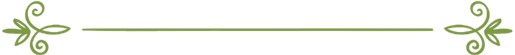 编审：伊斯兰之家中文小组مراجعة: فريق اللغة الصينية بموقع دار الإسلام论伊历十二月前十日的贵重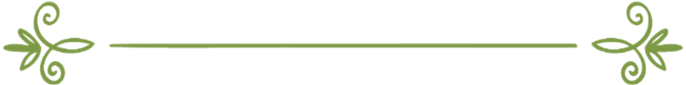     关于伊历十二月前十日的贵重，穆圣曾说：“没有什么善功可以比这些日子里做的善功更受真主喜悦。”——这些日子即指的是伊历十二月的前十天——圣门弟子问：“真主的使者呀，难道为主道出征也比不上吗？”穆圣说：“即便是为主道出征，除非以自己的生命和财产为主道出征，然后不带回丝毫战利品之人。”为什么要彰显这几天善功的贵重呢？为什么穆圣先知要特别指出，在这几天所做的善功，比其它的日子所做的，包括圣战在内的善功更为真主所喜悦呢？祈愿真主祝福他的使者、圣裔、圣门弟子和尊崇穆圣者慈悯和平安！正如布哈里和穆斯林传述的这段圣训表明，“伊历十二月的前十天在真主御前是最为贵重的日子，没有什么善功可以比这些日子里做的善功更受真主喜悦。” 这些日子即指的是伊历十二月的前十天，为什么真主挑选了这几天呢？第一，挑选和特选这几天是真主的意欲。真主特选了一些日子、月份和一天中某几个时辰，并使之优于其它的日子、月份和时辰。正如真主特选了一些地方，使它比其它的地方更加尊贵一样。为什么真主使禁寺优于其它的清真寺呢？真主特选了三个清真寺，禁寺、圣寺和远寺，使它们优于世界上的所有清真寺，只有这三座清真寺才最应该去拜谒：真主使在禁寺中礼的一拜相当于十万拜，使在圣寺中礼的一拜相当于一千拜，使在远寺中礼的一拜相当于五百拜。那为什么真主又特选麦加和麦地那，使之优于其它的地方呢？同样，真主还使一部分人超越一部分人。真主使众先知优越于其它人；使一部分先知优越于其它先知，“这些使者，我使他们的品格互相超越。”（黄牛章：253） 挑选和特选谁完全是真主的意欲，正如真主说：“你的主，创造他所意欲的，选择他所意欲的，他们没有选择的权利。赞颂真主，超绝万物，他超乎他们所用来配他的。”（故事章：68）因此，真主特选一些人，特选一些地方，特选他所意欲的一些日子，其中的机密只有真主知道。有时，真主阐明这一选择的原因。如真主使莱麦丹月优于其它月份，真主说：“赖买丹月中，开始降示《古兰经》，指导世人，昭示明证，以便遵循正道，分别真伪。”（黄牛章：185）真主之所以特选了盖德尔夜是因为真主在这一夜中降示了《古兰经》，真主说：“我在那高贵的夜间确已降示它”（高贵（盖德尔）章：1）第二，真主使伊历十二月的前十天优越于其它日子。伊历十二月是真主的禁月之一，禁月为真主所特选，并使之优于其它月份，正如真主说：“依真主的判断，月数确是十二个月，真主创造天地之日，已记录在天经中。其中有四个禁月。”（忏悔章：36）这四个禁月是祖勒·尕阿代（伊历十一月）、祖勒·哈吉（伊历十二月）、穆哈莱目（伊历一月）、莱杰布月（伊历七月）真主说：“这确是正教。故你们在禁月里不要自欺。”（忏悔章：36）自欺在其它月份里也是受禁的，在这四个禁月是更加严禁的。真主使伊历十二月的前十天优于其它日子，因为伊历十二月本身就是真主所特选的禁月。第三：因为伊历十二月本身包含了两件事。它既是朝觐之月，又是真主规定的禁月，真主说：“朝觐的月份，是几个可知的月份。”（黄牛章：197）这几个朝觐的月份是伊历十月、十一月、十二月。伊历十月是朝觐之一，而非禁月，但是伊历十二月和伊历十一月则既是朝觐之月，又是禁月。第四：因为这些天中包括很多的朝觐功课。朝觐的特尔伟夜日（Tarwiyah）在伊历十二月的第八天，阿拉法特日在伊历十二月的第九天，第十天是宰牲日。因此，盖德尔夜是一年中最尊贵之夜，阿拉法特日是一年中最尊贵之日，莱麦丹月的后十夜是最尊贵的十夜，伊历十二月的前十天是最尊贵的十天，这些天的贵重在很多圣训中都已经明确指出，穆圣在圣训中敦促信士在这些日子中更加顺从真主。在这几天中的斋戒、施舍、向真主祈求，以及赞颂真主清静毁和至大都是受真主喜悦的嘉义。真主至知！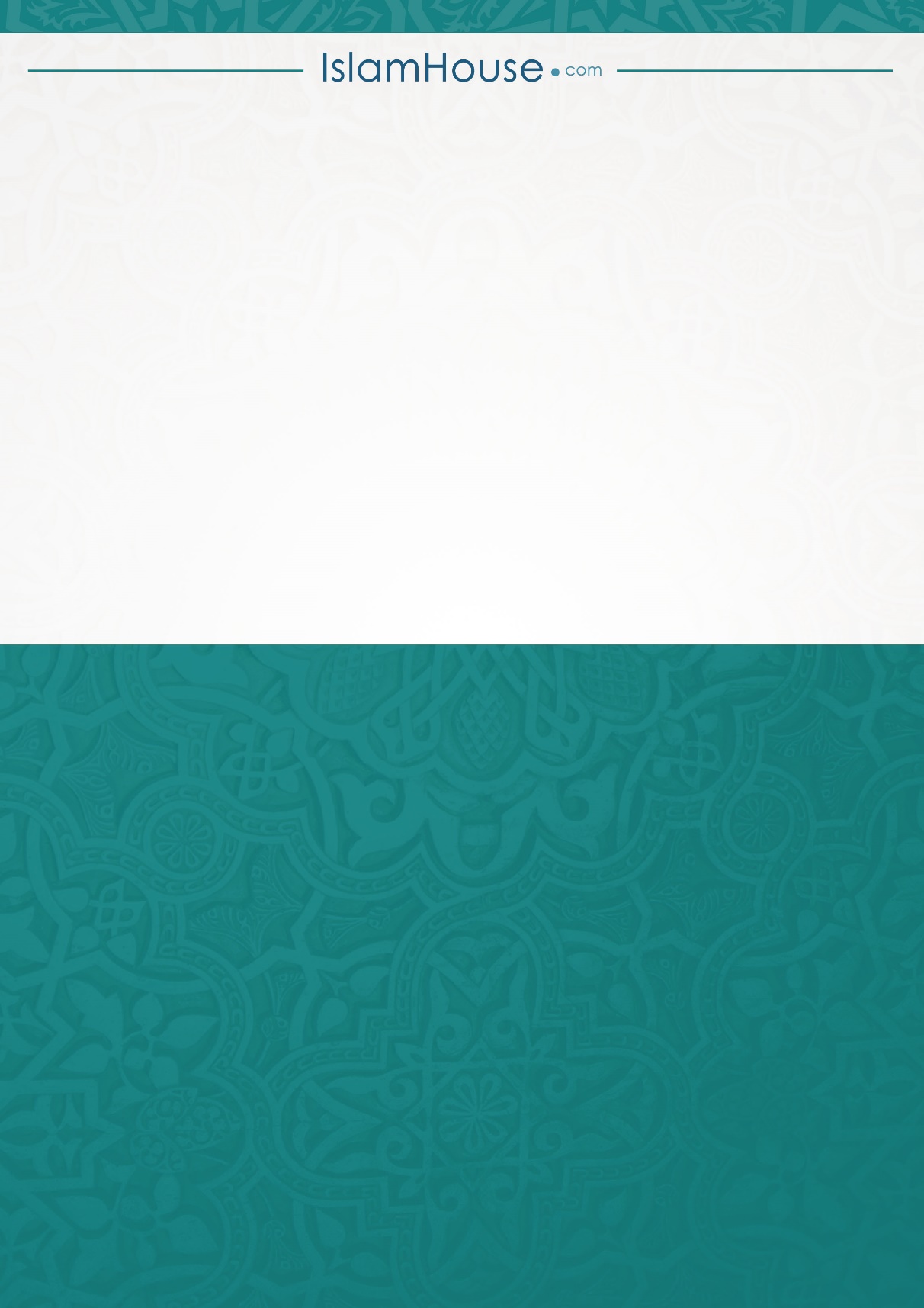 